招标内容品名材质规格尺寸图片单位数量床木质品，E0级高密度免漆环保板材1200*1900*1050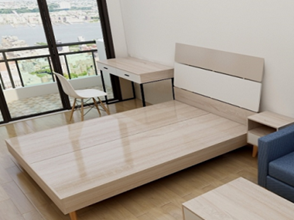 张89床头柜（一床一个）木质品，E0级高密度免漆环保板材400*450*450个89衣柜木质品，E0级高密度免漆环保板材800*500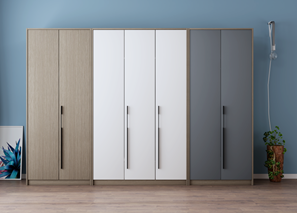 个89桌子（落地式）+椅子（1桌、2把椅子）木质品，E0级高密度免漆环保板材1400*500左右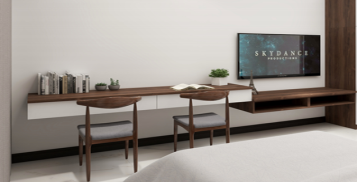 套89床垫弹簧耐磨床垫，中国十大品牌1200*1900*1050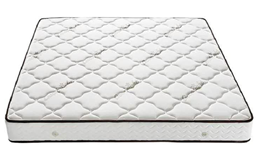 张89棉垫弹簧耐磨床垫，中国十大品牌1200*1900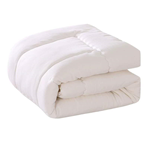 张89六件套纯棉1200*1900床单，被罩，枕套，被芯、长枕头套套89枕头中档品牌常规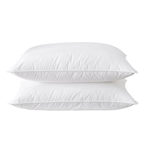 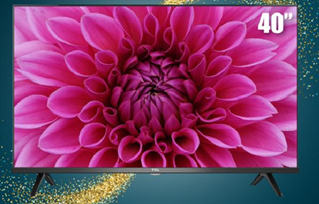 个89电视机三星、创维、TCL等品牌50左右（中档品牌）台8空调格力、美的、奥克斯等品牌2匹左右（中档品牌）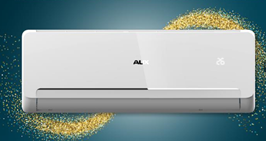 台89冰箱三星、美的、海尔等品牌单门冰箱150升左右（中档品牌）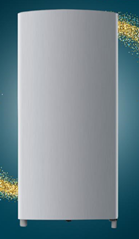 台89热水器海尔、美的、奥克斯等品牌100L左右，功率3800左右，满足2-3人使用（中档品牌）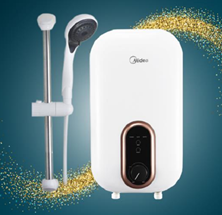 台89浴帘+杆全套加厚不透、防水防霉；免打孔安装以具体量尺为准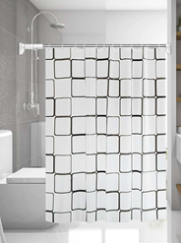 套89晾衣杆晾杆铝合金，厚度0.8-1.0mm1400mm左右，以具体尺寸为准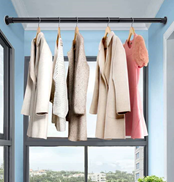 个89窗帘布艺单层不透光1400mm左右，以具体尺寸为准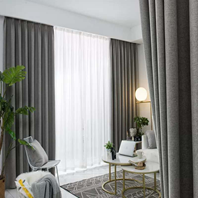 个89文件柜铁皮常规双层铁皮文件柜，有玻璃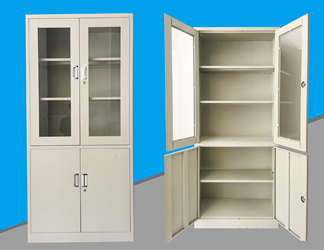 个1办公桌+椅子木质品，E0级高密度免漆环保板材常规尺寸套1钥匙箱（铁皮）铁皮120位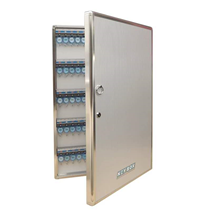 个1床木质品，E0级高密度免漆环保板材1800*2000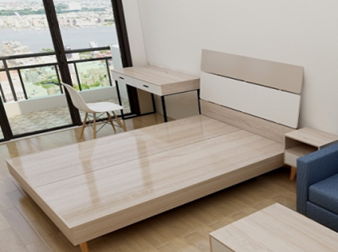 张16床头柜木质品，E0级高密度免漆环保板材400*400*500左右个16衣柜木质品，E0级高密度免漆环保板材800*2000*500（双开门）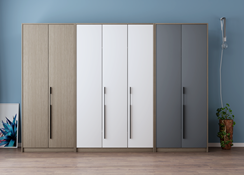 个16沙发+沙发垫木质，E0级高密度免漆环保板材+布艺抗磨抗起球W1850*D820*H780左右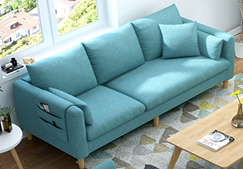 套8多功能茶几、餐桌一体木质品，E0级高密度免漆环保板材W1000*D500*H420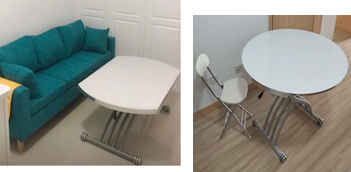 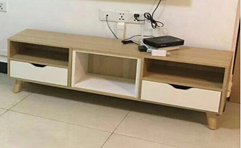 个8电视柜木质品，E0级高密度免漆环保板材W1000*D500*H420个8橱柜（L转角、石英石台面），地柜+吊柜木质品，E0级高密度免漆环保板材约3.65米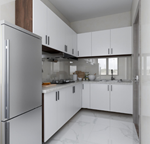 套8梳妆台（小桌子）木质品，E0级高密度免漆环保板材1000*400*800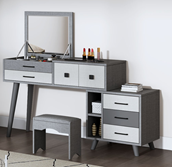 个16餐椅木质品，E0级高密度免漆环保板材常规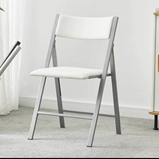 把16床垫弹簧耐磨床垫，中国十大品牌1800*2000张16棉垫弹簧耐磨床垫，中国十大品牌1800*2000张16六件套纯棉1800*2000床单，被罩，枕套，被芯、长枕头套套32枕头中档品牌常规个32电视机三星、创维、TCL等品牌50左右（中档品牌）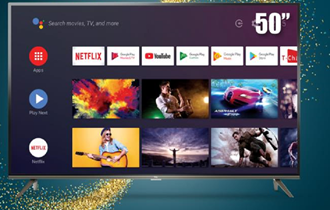 台8空调格力、美的、奥克斯等品牌2匹（中档品牌）一拖三，壁挂式；内机自动清洗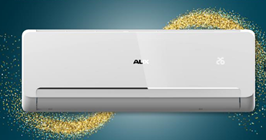 台24冰箱三星、美的、海尔等品牌双层260升左右（中档品牌）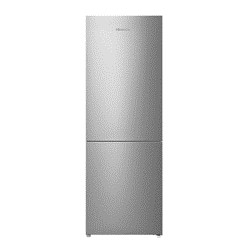 台8洗衣机三星、海尔等品牌全自动10KG左右（中档品牌）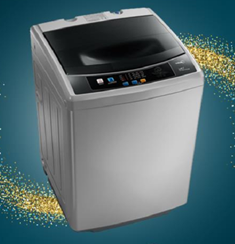 台4油烟机方太、老板等品牌常规（中档品牌）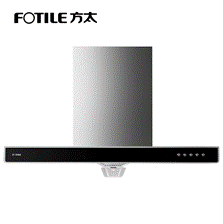 台8热水器海尔、美的、奥克斯等品牌100L左右，功率3800左右，满足3-4人使用（中档品牌）台8电磁炉美的、苏泊尔等品牌常规（中档品牌）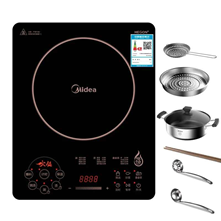 个4烧水壶美的、苏泊尔等品牌常规（中档品牌）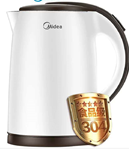 个4电饭煲美的、苏泊尔等品牌常规（中档品牌）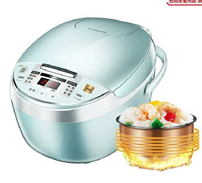 个4微波炉美的、格兰仕等品牌常规（中档品牌）20升左右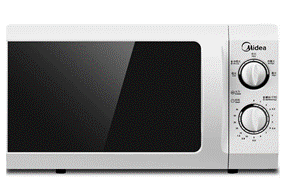 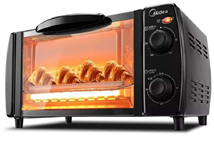 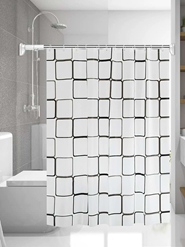 个8烤箱美的、格兰仕等品牌家庭式烤箱，20升左右个5浴帘+杆全套加厚不透、防水防霉；免打孔安装以具体量尺为准套8洗菜盆+下水整套304不锈钢，厚度不低于4.2mm;台下盆根据橱柜规格配置（中档品牌）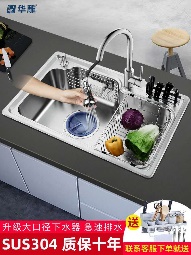 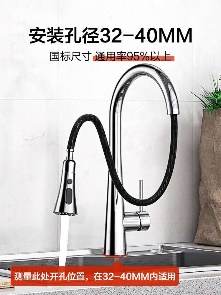 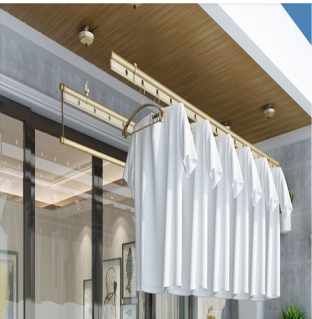 套8水龙头抽拉式，304不锈钢根据橱柜规格配置（中档品牌）个8晾衣架金色，32空，晾杆铝合金，厚度0.8-1.0mm，钢丝绳304不锈钢，双杆晾衣架（手摇式）个8窗帘布艺单层不透光3600mm左右,已具体尺寸为准个24锅+锅铲不粘锅、硅胶锅铲常规（中档品牌）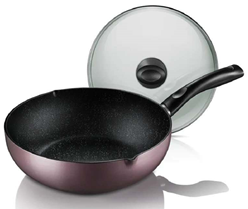 套4餐具（6人餐具）陶瓷常规（中档品牌）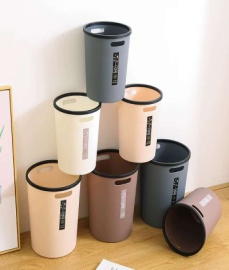 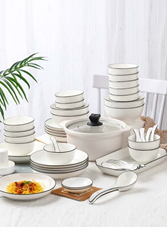 套4垃圾桶带盖、脚踏式常规个32刀具+砧板木质砧板常规套4